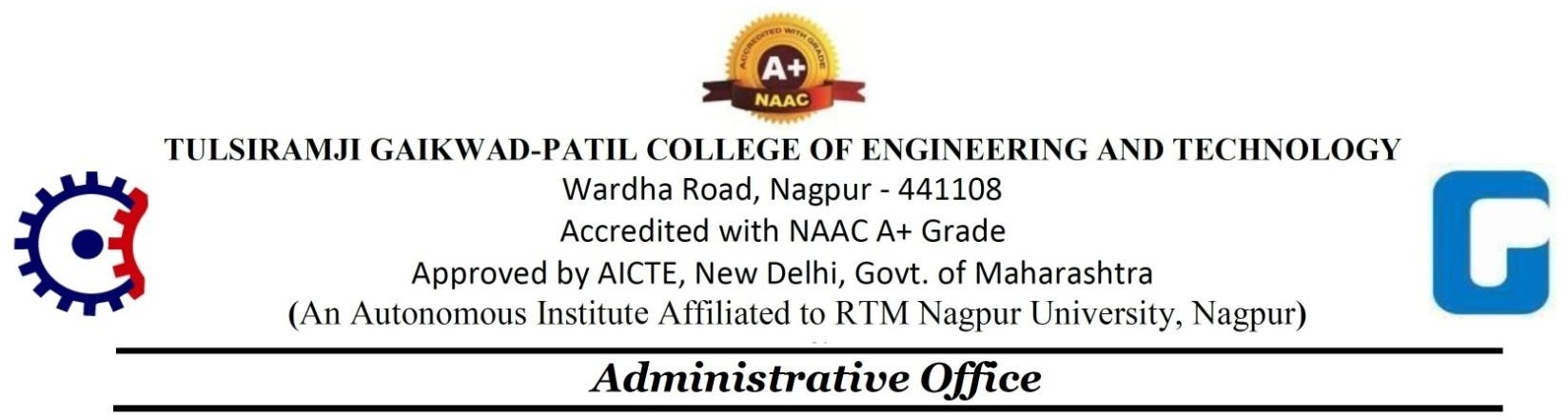 ToThe Principal,Tulsiramji Gaikwad-Patil College of Engineering & Technology, Mohgaon Wardha Road,Nagpur-441108 (M.S.)Sub.: Application for:Sir,I hereby submit my application for the post mentioned above with the followingDetails: 	APPLICATION FORM	(Please read the general instructions, Terms & conditions before filling the form)NAME OF THE POSTSUBJECT/DEPARTMENTSPECIALIZATIONCATEGORY1.	Personal Details (In Capital Letters)1.	Personal Details (In Capital Letters)1.	Personal Details (In Capital Letters)1.	Personal Details (In Capital Letters)Enclosure No.Full NameName	Middle Name	SurnameName	Middle Name	SurnameName	Middle Name	SurnameName	Middle Name	SurnameDate of Birth(DD/MM/YY)Age (In Years) as on 	, 2023Gender(Male/Female)Marital StatusNationalityReligionCategory (with Caste)(SC/ST/VJ(A)/NT-B/NT-C/NT-D/OBC/OPEN/PH/Ex-Serviceman, etc.)2.	Address2.	AddressAddress for CorrespondencePermanent AddressPin Code:Pin Code:3.	Communication Details3.	Communication DetailsE-mail IDMobile No.Phone No. (if any)4.	Educational Qualifications (Matriculation on ward)4.	Educational Qualifications (Matriculation on ward)4.	Educational Qualifications (Matriculation on ward)4.	Educational Qualifications (Matriculation on ward)4.	Educational Qualifications (Matriculation on ward)4.	Educational Qualifications (Matriculation on ward)4.	Educational Qualifications (Matriculation on ward)4.	Educational Qualifications (Matriculation on ward)Enclosure No.Name of Exam/ DegreeUniversity /Institution / /BoardUniversity /Institution / /BoardYear ofPassingYear ofPassingYear ofPassingPercentage ofMarksDivision/ Class/ CGPAEnclosure No.(Please use an additional sheet, if required, retaining the above tabular format)(Please use an additional sheet, if required, retaining the above tabular format)(Please use an additional sheet, if required, retaining the above tabular format)(Please use an additional sheet, if required, retaining the above tabular format)(Please use an additional sheet, if required, retaining the above tabular format)(Please use an additional sheet, if required, retaining the above tabular format)(Please use an additional sheet, if required, retaining the above tabular format)(Please use an additional sheet, if required, retaining the above tabular format)(Please use an additional sheet, if required, retaining the above tabular format)Ph.D. (Mark  in Appropriate Box)Ph.D. (Mark  in Appropriate Box)Degree Awarded [	]Degree Awarded [	]Degree Awarded [	]Thesis Submitted [	]Thesis Submitted [	]Thesis Submitted [	]Title of Thesis/Dissertation (If Published, give details on a separate sheet)Title of Thesis/Dissertation (If Published, give details on a separate sheet)Title of Thesis/Dissertation (If Published, give details on a separate sheet)Title of Thesis/Dissertation (If Published, give details on a separate sheet)Title of Thesis/Dissertation (If Published, give details on a separate sheet)Title of Thesis/Dissertation (If Published, give details on a separate sheet)Title of Thesis/Dissertation (If Published, give details on a separate sheet)Title of Thesis/Dissertation (If Published, give details on a separate sheet)Title of Thesis/Dissertation (If Published, give details on a separate sheet)Ph.D.P.G.Particulars of NET/SET/SLET/GATEor Equivalent Exam.5.	Present Position5.	Present Position5.	Present Position5.	Present Position5.	Present Position5.	Present PositionEnclosure No.DesignationUniversity/InstitutionFrom DateBasic PayPay Scale/ Pay BandGross Pay/Total Salary p.m.Enclosure No.6.	TEACHING EXPERIENCE6.	TEACHING EXPERIENCE6.	TEACHING EXPERIENCE6.	TEACHING EXPERIENCE6.	TEACHING EXPERIENCE6.	TEACHING EXPERIENCE6.	TEACHING EXPERIENCE6.	TEACHING EXPERIENCEEnclosure No.Post HeldBasic Pay & Pay Band with A.G.P.University/ InstitutionPeriodPeriodTeachingExperienceTeachingExperienceTeachingExperienceEnclosure No.Post HeldBasic Pay & Pay Band with A.G.P.University/ InstitutionFromToYMDEnclosure No.Total Teaching Experience: [	Y (Years)] [	M (Months)] [	D (Days)]Total Teaching Experience: [	Y (Years)] [	M (Months)] [	D (Days)]Total Teaching Experience: [	Y (Years)] [	M (Months)] [	D (Days)]Total Teaching Experience: [	Y (Years)] [	M (Months)] [	D (Days)]Total Teaching Experience: [	Y (Years)] [	M (Months)] [	D (Days)]Total Teaching Experience: [	Y (Years)] [	M (Months)] [	D (Days)]Total Teaching Experience: [	Y (Years)] [	M (Months)] [	D (Days)]Total Teaching Experience: [	Y (Years)] [	M (Months)] [	D (Days)]Total Teaching Experience: [	Y (Years)] [	M (Months)] [	D (Days)]7.		EXPERIENCE IN RESEARCH ESTABLISHMENT/INSTITUTIONS OF HIGHER EDUCATION/INDUSTRIES/PROFESSIONAL7.		EXPERIENCE IN RESEARCH ESTABLISHMENT/INSTITUTIONS OF HIGHER EDUCATION/INDUSTRIES/PROFESSIONAL7.		EXPERIENCE IN RESEARCH ESTABLISHMENT/INSTITUTIONS OF HIGHER EDUCATION/INDUSTRIES/PROFESSIONAL7.		EXPERIENCE IN RESEARCH ESTABLISHMENT/INSTITUTIONS OF HIGHER EDUCATION/INDUSTRIES/PROFESSIONAL7.		EXPERIENCE IN RESEARCH ESTABLISHMENT/INSTITUTIONS OF HIGHER EDUCATION/INDUSTRIES/PROFESSIONAL7.		EXPERIENCE IN RESEARCH ESTABLISHMENT/INSTITUTIONS OF HIGHER EDUCATION/INDUSTRIES/PROFESSIONAL7.		EXPERIENCE IN RESEARCH ESTABLISHMENT/INSTITUTIONS OF HIGHER EDUCATION/INDUSTRIES/PROFESSIONAL7.		EXPERIENCE IN RESEARCH ESTABLISHMENT/INSTITUTIONS OF HIGHER EDUCATION/INDUSTRIES/PROFESSIONALEnclosure No.Post HeldBasic Pay & Pay Band with A.G.P.University/ InstitutionPeriodPeriodExperienceExperienceExperienceEnclosure No.Post HeldBasic Pay & Pay Band with A.G.P.University/ InstitutionFromToYMDEnclosure No.Total Experience in Research Establishment/Institution of Higher Education:[	Y (Years)] [	M (Months)] [	D (Days)]Total Experience in Research Establishment/Institution of Higher Education:[	Y (Years)] [	M (Months)] [	D (Days)]Total Experience in Research Establishment/Institution of Higher Education:[	Y (Years)] [	M (Months)] [	D (Days)]Total Experience in Research Establishment/Institution of Higher Education:[	Y (Years)] [	M (Months)] [	D (Days)]Total Experience in Research Establishment/Institution of Higher Education:[	Y (Years)] [	M (Months)] [	D (Days)]Total Experience in Research Establishment/Institution of Higher Education:[	Y (Years)] [	M (Months)] [	D (Days)]Total Experience in Research Establishment/Institution of Higher Education:[	Y (Years)] [	M (Months)] [	D (Days)]Total Experience in Research Establishment/Institution of Higher Education:[	Y (Years)] [	M (Months)] [	D (Days)]Total Experience in Research Establishment/Institution of Higher Education:[	Y (Years)] [	M (Months)] [	D (Days)]Special contribution, if any:……………………………………………………………………………………………………………………………………………………………………………………………………………….……………………………………………………………………………………………………………………………………………………………………………………………………………………………………………………………………….……………………………………………………………………………………………………………………………………………………………………………………………………………………………………………………………………….……………………………………………………………………………………………………………………………………………………………………………………………………………………………………………………………………….……………………………………………………………………………………………………………………………………………………………………………………………………………………………………………………………………….……………………………………………………………………………………………………………………………………………………………………………………………………………………………………………………………………….……………………………………………………………………………………………………………………………………………………………………………………………………………………………………………………………………….………………………………………………………(Enclose additional sheet, if required, in the same format)Special contribution, if any:……………………………………………………………………………………………………………………………………………………………………………………………………………….……………………………………………………………………………………………………………………………………………………………………………………………………………………………………………………………………….……………………………………………………………………………………………………………………………………………………………………………………………………………………………………………………………………….……………………………………………………………………………………………………………………………………………………………………………………………………………………………………………………………………….……………………………………………………………………………………………………………………………………………………………………………………………………………………………………………………………………….……………………………………………………………………………………………………………………………………………………………………………………………………………………………………………………………………….……………………………………………………………………………………………………………………………………………………………………………………………………………………………………………………………………….………………………………………………………(Enclose additional sheet, if required, in the same format)Special contribution, if any:……………………………………………………………………………………………………………………………………………………………………………………………………………….……………………………………………………………………………………………………………………………………………………………………………………………………………………………………………………………………….……………………………………………………………………………………………………………………………………………………………………………………………………………………………………………………………………….……………………………………………………………………………………………………………………………………………………………………………………………………………………………………………………………………….……………………………………………………………………………………………………………………………………………………………………………………………………………………………………………………………………….……………………………………………………………………………………………………………………………………………………………………………………………………………………………………………………………………….……………………………………………………………………………………………………………………………………………………………………………………………………………………………………………………………………….………………………………………………………(Enclose additional sheet, if required, in the same format)Special contribution, if any:……………………………………………………………………………………………………………………………………………………………………………………………………………….……………………………………………………………………………………………………………………………………………………………………………………………………………………………………………………………………….……………………………………………………………………………………………………………………………………………………………………………………………………………………………………………………………………….……………………………………………………………………………………………………………………………………………………………………………………………………………………………………………………………………….……………………………………………………………………………………………………………………………………………………………………………………………………………………………………………………………………….……………………………………………………………………………………………………………………………………………………………………………………………………………………………………………………………………….……………………………………………………………………………………………………………………………………………………………………………………………………………………………………………………………………….………………………………………………………(Enclose additional sheet, if required, in the same format)Special contribution, if any:……………………………………………………………………………………………………………………………………………………………………………………………………………….……………………………………………………………………………………………………………………………………………………………………………………………………………………………………………………………………….……………………………………………………………………………………………………………………………………………………………………………………………………………………………………………………………………….……………………………………………………………………………………………………………………………………………………………………………………………………………………………………………………………………….……………………………………………………………………………………………………………………………………………………………………………………………………………………………………………………………………….……………………………………………………………………………………………………………………………………………………………………………………………………………………………………………………………………….……………………………………………………………………………………………………………………………………………………………………………………………………………………………………………………………………….………………………………………………………(Enclose additional sheet, if required, in the same format)Special contribution, if any:……………………………………………………………………………………………………………………………………………………………………………………………………………….……………………………………………………………………………………………………………………………………………………………………………………………………………………………………………………………………….……………………………………………………………………………………………………………………………………………………………………………………………………………………………………………………………………….……………………………………………………………………………………………………………………………………………………………………………………………………………………………………………………………………….……………………………………………………………………………………………………………………………………………………………………………………………………………………………………………………………………….……………………………………………………………………………………………………………………………………………………………………………………………………………………………………………………………………….……………………………………………………………………………………………………………………………………………………………………………………………………………………………………………………………………….………………………………………………………(Enclose additional sheet, if required, in the same format)Special contribution, if any:……………………………………………………………………………………………………………………………………………………………………………………………………………….……………………………………………………………………………………………………………………………………………………………………………………………………………………………………………………………………….……………………………………………………………………………………………………………………………………………………………………………………………………………………………………………………………………….……………………………………………………………………………………………………………………………………………………………………………………………………………………………………………………………………….……………………………………………………………………………………………………………………………………………………………………………………………………………………………………………………………………….……………………………………………………………………………………………………………………………………………………………………………………………………………………………………………………………………….……………………………………………………………………………………………………………………………………………………………………………………………………………………………………………………………………….………………………………………………………(Enclose additional sheet, if required, in the same format)Special contribution, if any:……………………………………………………………………………………………………………………………………………………………………………………………………………….……………………………………………………………………………………………………………………………………………………………………………………………………………………………………………………………………….……………………………………………………………………………………………………………………………………………………………………………………………………………………………………………………………………….……………………………………………………………………………………………………………………………………………………………………………………………………………………………………………………………………….……………………………………………………………………………………………………………………………………………………………………………………………………………………………………………………………………….……………………………………………………………………………………………………………………………………………………………………………………………………………………………………………………………………….……………………………………………………………………………………………………………………………………………………………………………………………………………………………………………………………………….………………………………………………………(Enclose additional sheet, if required, in the same format)Special contribution, if any:……………………………………………………………………………………………………………………………………………………………………………………………………………….……………………………………………………………………………………………………………………………………………………………………………………………………………………………………………………………………….……………………………………………………………………………………………………………………………………………………………………………………………………………………………………………………………………….……………………………………………………………………………………………………………………………………………………………………………………………………………………………………………………………………….……………………………………………………………………………………………………………………………………………………………………………………………………………………………………………………………………….……………………………………………………………………………………………………………………………………………………………………………………………………………………………………………………………………….……………………………………………………………………………………………………………………………………………………………………………………………………………………………………………………………………….………………………………………………………(Enclose additional sheet, if required, in the same format)8.	Research Experience:8.	Research Experience:8.	Research Experience:Enclosure No.Number of Ph.D. Degrees Awarded under Supervision:Number of Ph.D. Degrees Awarded under Supervision:[	]Number of Ph.D. Thesis Submitted under Supervision:Number of Ph.D. Thesis Submitted under Supervision:[	]Number of Ph.D. Students Registered under Supervision:Number of Ph.D. Students Registered under Supervision:[	]Total Research Experience:[	Y (Years)] [	M (Months)] [	D (Days)][	Y (Years)] [	M (Months)] [	D (Days)][	Y (Years)] [	M (Months)] [	D (Days)]9.	Publications:9.	Publications:9.	Publications:9.	Publications:9.	Publications:9.	Publications:9.	Publications:9.	Publications:9.	Publications:9.	Publications:9.	Publications:9.	Publications:9.	Publications:9.	Publications:9.	Publications:Enclosure No.Enclosure No.Number of Books Published :Number of Books Published :Number of Books Published :Number of Books Published :Number of Books Published :Number of Books Published :Number of Books Published :[] Own] Own[] Joint Authorship] Joint Authorship] Joint AuthorshipNumber of Books Edited :Number of Books Edited :Number of Books Edited :Number of Books Edited :Number of Books Edited :Number of Books Edited :Number of Books Edited :[] Own] Own[] Joint Authorship] Joint Authorship] Joint AuthorshipNumber of Papers Published :Number of Papers Published :Number of Papers Published :Number of Papers Published :Number of Papers Published :Number of Papers Published :Number of Papers Published :[] Own] Own[] Joint Authorship] Joint Authorship] Joint AuthorshipOwnOwnOwnOwnOwnOwnOwnOwnOwnJoint AuthorshipJoint AuthorshipJoint AuthorshipJoint AuthorshipJoint AuthorshipJoint AuthorshipJoint AuthorshipJoint AuthorshipInternationalInternationalNationalNationalInternationalInternationalNationalNationalInternationalInternationalInternationalNationalInternationalNationalNationalJournalsJournalsJournalsJournalsConferences/Conferences/ConferencesConferencesJournalsJournalsJournalsJournalsConferences/Conferences/Conferences/Seminars/Seminars//Seminars//Seminars/Seminars/Seminars/Seminars/SymposiumSymposiumSymposiumSymposiumSymposiumSymposiumSymposium[][][][][[[[	][	][]NOTE : Give the details of Publications on separate sheet.NOTE : Give the details of Publications on separate sheet.NOTE : Give the details of Publications on separate sheet.NOTE : Give the details of Publications on separate sheet.NOTE : Give the details of Publications on separate sheet.NOTE : Give the details of Publications on separate sheet.NOTE : Give the details of Publications on separate sheet.NOTE : Give the details of Publications on separate sheet.NOTE : Give the details of Publications on separate sheet.NOTE : Give the details of Publications on separate sheet.NOTE : Give the details of Publications on separate sheet.NOTE : Give the details of Publications on separate sheet.NOTE : Give the details of Publications on separate sheet.NOTE : Give the details of Publications on separate sheet.NOTE : Give the details of Publications on separate sheet.NOTE : Give the details of Publications on separate sheet.NOTE : Give the details of Publications on separate sheet.10.	ADMINISTRATIVE EXPERIENCE10.	ADMINISTRATIVE EXPERIENCE10.	ADMINISTRATIVE EXPERIENCE10.	ADMINISTRATIVE EXPERIENCE10.	ADMINISTRATIVE EXPERIENCE10.	ADMINISTRATIVE EXPERIENCE10.	ADMINISTRATIVE EXPERIENCE10.	ADMINISTRATIVE EXPERIENCEEnclosure No.Post HeldBasic Pay & Pay Band with A.G.P.University/ InstitutionPeriodPeriodAdministrative ExperienceAdministrative ExperienceAdministrative ExperienceEnclosure No.Post HeldBasic Pay & Pay Band with A.G.P.University/ InstitutionFromToYMDEnclosure No.Total Administrative Experience : [	Y (Years)] [	M (Months)] [	D (Days)]Total Administrative Experience : [	Y (Years)] [	M (Months)] [	D (Days)]Total Administrative Experience : [	Y (Years)] [	M (Months)] [	D (Days)]Total Administrative Experience : [	Y (Years)] [	M (Months)] [	D (Days)]Total Administrative Experience : [	Y (Years)] [	M (Months)] [	D (Days)]Total Administrative Experience : [	Y (Years)] [	M (Months)] [	D (Days)]Total Administrative Experience : [	Y (Years)] [	M (Months)] [	D (Days)]Total Administrative Experience : [	Y (Years)] [	M (Months)] [	D (Days)]Total Administrative Experience : [	Y (Years)] [	M (Months)] [	D (Days)]Special contribution, if any:……………………………………………………………………………………………………………………………………………………………………………………………………………….………………………………………………………………………………………………………………………………………………………………………………………        ……………………………………………………………………………….……………………………………………………………………………………………………………………………………………………………………………………………………………………………………………………………………….……………………………………………………………………………………………………………………………………………………………………………………………………………………………………………………………………….……………………………………………………………………………………………………………………………………………………………………………………………………………………………………………………………………….……………………………………………………………………………………………………………………………………………………………………………………………………………………………………………………………………….……………………………………………………………………………………………………………………………………………………………………………………………………………………………………………………………………….……………………………………………………………………………………………………………………………………………………………………………………………………………………………………………………………………….………………………………………………………(Enclose additional sheet, if required, in the same format)Special contribution, if any:……………………………………………………………………………………………………………………………………………………………………………………………………………….………………………………………………………………………………………………………………………………………………………………………………………        ……………………………………………………………………………….……………………………………………………………………………………………………………………………………………………………………………………………………………………………………………………………………….……………………………………………………………………………………………………………………………………………………………………………………………………………………………………………………………………….……………………………………………………………………………………………………………………………………………………………………………………………………………………………………………………………………….……………………………………………………………………………………………………………………………………………………………………………………………………………………………………………………………………….……………………………………………………………………………………………………………………………………………………………………………………………………………………………………………………………………….……………………………………………………………………………………………………………………………………………………………………………………………………………………………………………………………………….………………………………………………………(Enclose additional sheet, if required, in the same format)Special contribution, if any:……………………………………………………………………………………………………………………………………………………………………………………………………………….………………………………………………………………………………………………………………………………………………………………………………………        ……………………………………………………………………………….……………………………………………………………………………………………………………………………………………………………………………………………………………………………………………………………………….……………………………………………………………………………………………………………………………………………………………………………………………………………………………………………………………………….……………………………………………………………………………………………………………………………………………………………………………………………………………………………………………………………………….……………………………………………………………………………………………………………………………………………………………………………………………………………………………………………………………………….……………………………………………………………………………………………………………………………………………………………………………………………………………………………………………………………………….……………………………………………………………………………………………………………………………………………………………………………………………………………………………………………………………………….………………………………………………………(Enclose additional sheet, if required, in the same format)Special contribution, if any:……………………………………………………………………………………………………………………………………………………………………………………………………………….………………………………………………………………………………………………………………………………………………………………………………………        ……………………………………………………………………………….……………………………………………………………………………………………………………………………………………………………………………………………………………………………………………………………………….……………………………………………………………………………………………………………………………………………………………………………………………………………………………………………………………………….……………………………………………………………………………………………………………………………………………………………………………………………………………………………………………………………………….……………………………………………………………………………………………………………………………………………………………………………………………………………………………………………………………………….……………………………………………………………………………………………………………………………………………………………………………………………………………………………………………………………………….……………………………………………………………………………………………………………………………………………………………………………………………………………………………………………………………………….………………………………………………………(Enclose additional sheet, if required, in the same format)Special contribution, if any:……………………………………………………………………………………………………………………………………………………………………………………………………………….………………………………………………………………………………………………………………………………………………………………………………………        ……………………………………………………………………………….……………………………………………………………………………………………………………………………………………………………………………………………………………………………………………………………………….……………………………………………………………………………………………………………………………………………………………………………………………………………………………………………………………………….……………………………………………………………………………………………………………………………………………………………………………………………………………………………………………………………………….……………………………………………………………………………………………………………………………………………………………………………………………………………………………………………………………………….……………………………………………………………………………………………………………………………………………………………………………………………………………………………………………………………………….……………………………………………………………………………………………………………………………………………………………………………………………………………………………………………………………………….………………………………………………………(Enclose additional sheet, if required, in the same format)Special contribution, if any:……………………………………………………………………………………………………………………………………………………………………………………………………………….………………………………………………………………………………………………………………………………………………………………………………………        ……………………………………………………………………………….……………………………………………………………………………………………………………………………………………………………………………………………………………………………………………………………………….……………………………………………………………………………………………………………………………………………………………………………………………………………………………………………………………………….……………………………………………………………………………………………………………………………………………………………………………………………………………………………………………………………………….……………………………………………………………………………………………………………………………………………………………………………………………………………………………………………………………………….……………………………………………………………………………………………………………………………………………………………………………………………………………………………………………………………………….……………………………………………………………………………………………………………………………………………………………………………………………………………………………………………………………………….………………………………………………………(Enclose additional sheet, if required, in the same format)Special contribution, if any:……………………………………………………………………………………………………………………………………………………………………………………………………………….………………………………………………………………………………………………………………………………………………………………………………………        ……………………………………………………………………………….……………………………………………………………………………………………………………………………………………………………………………………………………………………………………………………………………….……………………………………………………………………………………………………………………………………………………………………………………………………………………………………………………………………….……………………………………………………………………………………………………………………………………………………………………………………………………………………………………………………………………….……………………………………………………………………………………………………………………………………………………………………………………………………………………………………………………………………….……………………………………………………………………………………………………………………………………………………………………………………………………………………………………………………………………….……………………………………………………………………………………………………………………………………………………………………………………………………………………………………………………………………….………………………………………………………(Enclose additional sheet, if required, in the same format)Special contribution, if any:……………………………………………………………………………………………………………………………………………………………………………………………………………….………………………………………………………………………………………………………………………………………………………………………………………        ……………………………………………………………………………….……………………………………………………………………………………………………………………………………………………………………………………………………………………………………………………………………….……………………………………………………………………………………………………………………………………………………………………………………………………………………………………………………………………….……………………………………………………………………………………………………………………………………………………………………………………………………………………………………………………………………….……………………………………………………………………………………………………………………………………………………………………………………………………………………………………………………………………….……………………………………………………………………………………………………………………………………………………………………………………………………………………………………………………………………….……………………………………………………………………………………………………………………………………………………………………………………………………………………………………………………………………….………………………………………………………(Enclose additional sheet, if required, in the same format)Special contribution, if any:……………………………………………………………………………………………………………………………………………………………………………………………………………….………………………………………………………………………………………………………………………………………………………………………………………        ……………………………………………………………………………….……………………………………………………………………………………………………………………………………………………………………………………………………………………………………………………………………….……………………………………………………………………………………………………………………………………………………………………………………………………………………………………………………………………….……………………………………………………………………………………………………………………………………………………………………………………………………………………………………………………………………….……………………………………………………………………………………………………………………………………………………………………………………………………………………………………………………………………….……………………………………………………………………………………………………………………………………………………………………………………………………………………………………………………………………….……………………………………………………………………………………………………………………………………………………………………………………………………………………………………………………………………….………………………………………………………(Enclose additional sheet, if required, in the same format)11.	Academic Distinctions (Award/Scholarship/Rank, etc.) :(Enclose additional sheet, if required, in the same format)11.	Academic Distinctions (Award/Scholarship/Rank, etc.) :(Enclose additional sheet, if required, in the same format)Enclosure No.(i)(ii)(iii)(iv)(v)(vi)(vii)(viii)(ix)(x)12.	Competence in Computer Applications:EnclosureNo.…………………………………………………………………………………………………………..……………………………………………………………………………………………………………………………………………………………………………………………………………………..……………………………………………………………………………………………………………………………………………………………………………………………………………………..……………………………………………………………………………………………………………………………………………………………………………………………………………………..……………………………………………………………………………………              ………………………………………………………………………………………………………………………………..…………………………………………………………………………………………………………………………………………………………………………………………………………………..…………………………………………………………………………………………………………………………………………………………………………………………………………………..……………………………………………………………………………………              ……………………13. Additional Information, if any: (Use separate sheet, if necessary)Enclosure No.…………………………………………………………………………………………………………..……………………………………………………………………………………………………………………………………………………………………………………………………………………..………………………………………………………………………              ……………………………………………………………………………………………………………………………………………..……………………………………………………………………………………………………………………………………………………………………………………………………………………..……………………………………………………………………………………………………………………………………………………………………………………………………………………..……………………………………………………………………………………………………………………………………………………………………………………………………………………..……………………………………………………………………………………………………………………………………………………………………………………………………………………..……………………………………………………………………………………………………………………………………………………………………………………………………………………..……………………………………………………………              ………………………………………………………………………………………………………………………………………………………..……………………………………………………………………………………………………………………………………………………………………………………………………………………..…………………………………………………………………………………………………………DATE :  	PLACE :   	(Signature of Applicant)DECLARATION-IDECLARATION-II, hereby, declare that, all information submitted in this application and in its accompaniments is true, complete and correct to the best of my knowledge and belief. I accept that in the event of any information being found false, incomplete, or incorrect, my candidature/appointment for the post of	is liable to be cancelled/terminated at any stage.  I further understand that no cognizance shall be taken of any request for withdrawal of my application.  I have read carefully all instructions given in the advertisement. Dated____________ in_________________.I, hereby, declare that, all information submitted in this application and in its accompaniments is true, complete and correct to the best of my knowledge and belief. I accept that in the event of any information being found false, incomplete, or incorrect, my candidature/appointment for the post of	is liable to be cancelled/terminated at any stage.  I further understand that no cognizance shall be taken of any request for withdrawal of my application.  I have read carefully all instructions given in the advertisement. Dated____________ in_________________.DATE :  	PLACE :   	(Name & Signature of Applicant)